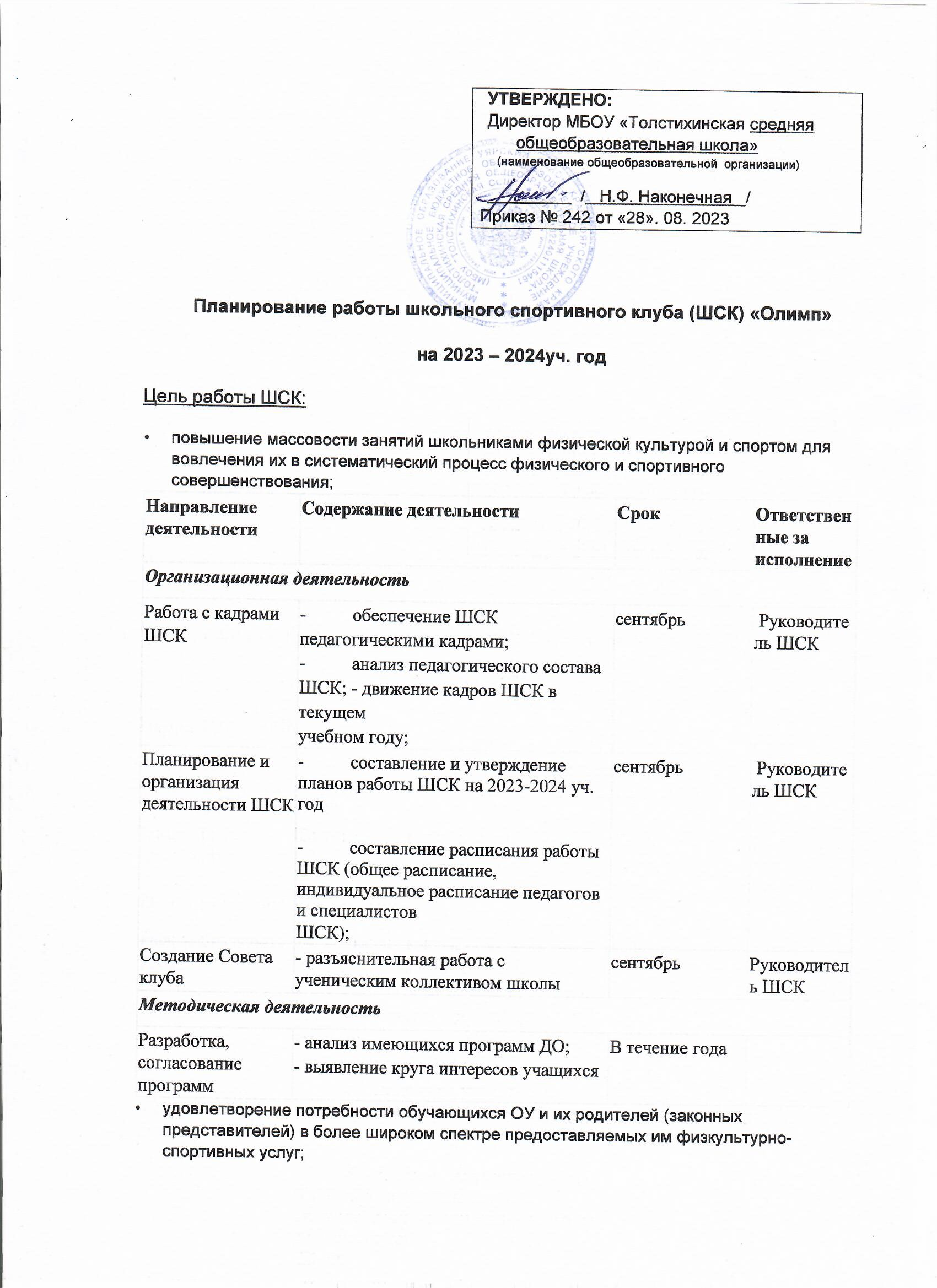 удовлетворение потребности обучающихся ОУ и их родителей (законных представителей) в более широком спектре предоставляемых им физкультурно- спортивных услуг; Задачи: реализации образовательных программ дополнительного образования детей физкультурно-спортивной направленности; вовлечение обучающихся в систематические занятия физической культурой и спортом; проведение школьных спортивно-массовых мероприятий и соревнований; комплектование и подготовка команд обучающихся по различным видам спорта для участия в муниципальных и региональных соревнованиях; организация различных форм активного спортивно-оздоровительного отдыха обучающихся; пропаганда здорового образа жизни, личностных и общественных ценностей физической культуры и спорта; создание нормативно-правовой базы. Направление деятельности Содержание деятельности Срок Ответствен ные за исполнение Организационная деятельность Организационная деятельность Организационная деятельность Работа с кадрами ШСК обеспечение ШСК педагогическими кадрами; анализ педагогического состава ШСК; - движение кадров ШСК в текущем учебном году; сентябрь  Руководите ль ШСК Планирование и организация деятельности ШСК составление и утверждение планов работы ШСК на 2022-2023 уч. год составление расписания работы ШСК (общее расписание, индивидуальное расписание педагогов и специалистов ШСК);                                                          сентябрь  Руководите ль ШСК Создание Совета клуба - разъяснительная работа с ученическим коллективом школы сентябрь Руководител ь ШСК Методическая деятельность Методическая деятельность Методическая деятельность Разработка, согласование программ анализ имеющихся программ ДО; выявление круга интересов учащихся В течение года дополнительного образования детей физкультурноспортивной направленности ОУ; - написание программ ДО;  Проведение методических мероприятий с целью обмена опытом участие в  методических объединениях педагогов ДО (на уровне района); участие в семинарах, круглых столах и других формах обмена опытом в городе, районе. В течение учебного года по плану базовых  учреждений, по индивидуальном у плану Руководител ь ШСК Участие в конкурсах разного уровня - муниципальных, региональных, федеральных поиск интересных вариантов конкурсной деятельности; - подготовка к соревнованиям, состязаниям; непосредственное участие в соревнованиях; подведение итогов. В теч. уч. года по плану учреждений, проводящих конкурсы, и годовому плану ОУ Руководител ь ШСК Связь с образовательными, досуговыми и административными  учреждениями района (социальное партнерство) Связь с образовательными, досуговыми и административными  учреждениями района (социальное партнерство) Связь с образовательными, досуговыми и административными  учреждениями района (социальное партнерство) Связь с образовательными, досуговыми и административными  учреждениями района (социальное партнерство) Связь со спортивной школой , района контакт с базовыми учреждениями, осуществляющими функцию руководства над программами ДО физкультурно-спортивной направленности; проведение общих мероприятий. В течение учебного года Руководител ь ШСК. Связь с административными города,  учреждени ями осуществляющими координационную функцию - предоставление и согласование планов работы ШСК и отчетов о деятельности ШСК; В течение учебного года по плану контролирующи х учреждений Руководител ь ШСК. Осуществление контроля над работой ШСК Осуществление контроля над работой ШСК Осуществление контроля над работой ШСК Осуществление контроля над работой ШСК Контроль ведения отчетной документации специалистами, работающими в ШСК - проверка планов специалистов; - проверка ведения журналов педагогами ДО. В течение учебного года по плану контроля Руководител ь ШСК. Контроль посещения занятий ДО детьми,           контроль наполняемости групп посещение занятий педагогов с целью контроля; проверка отчетной документации разного уровня с целью отслеживания движения детей в группах. В течение учебного года по плану контроля Руководител ь ШСК. Контроль над соблюдением графика работы педагогов ДО посещение занятий; проверка отчетной документации разного уровня с целью отслеживания движения детей в группах. В течение учебного года по плану контроля Руководител ь ШСК Контроль над выполнением программ ДО, анализ результативности процесса дополнительного образования посещение занятий; проверка отчетной документации; В течение учебного года по плану контроля Руководител ь ШСК Физкультурно-оздоровительная и спортивно массовая работа Физкультурно-оздоровительная и спортивно массовая работа Физкультурно-оздоровительная и спортивно массовая работа Физкультурно-оздоровительная и спортивно массовая работа Проведение спортивных праздников, спортивных акций, смотров коллективов и др. спортивных мероприятий подготовка спортивно-массовых мероприятий (разработка сценариев и плана подготовки); обеспечение участия учащихся в спортивно-массовых мероприятиях; - проведения мероприятия;  - анализ мероприятия. В течение учебного года Руководител ь ШСК Проведение спортивных соревнований, спартакиад школьного уровня составление плана проведения спортивных соревнований; комплектование команд для участия в спортивных соревнованиях;                        работа с командами по подготовке к соревнованиям;                                         -разработка графика соревнований команд;  - -проведение  соревнований                       -подведение итогов. В течение учебного года Руководител ь ШСК Календарь соревнований Спартакиады спортивных клубов района -комплектование команд для участия в спортивных соревнованиях;                   -работа с командами по подготовке к соревнованиям;                                         В течение учебного года Руководител ь ШСК, педагоги  ДО ШСК участие в соревнованиях;                        подведение итогов. 